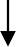 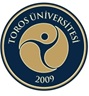 SAĞLIK BİLİMLERİ FAKÜLTESİBÖLÜM KURULU TOPLANTISIİŞ AKIŞIDoküman No    :SBF-İA-005İlk Yayın Tarihi  :20.03.2022Revüzyon Tarihi:--Revüzyon No     :00SAĞLIK BİLİMLERİ FAKÜLTESİBÖLÜM KURULU TOPLANTISIİŞ AKIŞIDoküman No    :SBF-İA-005İlk Yayın Tarihi  :20.03.2022Revüzyon Tarihi:--Revüzyon No     :00SAĞLIK BİLİMLERİ FAKÜLTESİBÖLÜM KURULU TOPLANTISIİŞ AKIŞIDoküman No    :SBF-İA-005İlk Yayın Tarihi  :20.03.2022Revüzyon Tarihi:--Revüzyon No     :00SAĞLIK BİLİMLERİ FAKÜLTESİBÖLÜM KURULU TOPLANTISIİŞ AKIŞIDoküman No    :SBF-İA-005İlk Yayın Tarihi  :20.03.2022Revüzyon Tarihi:--Revüzyon No     :00SAĞLIK BİLİMLERİ FAKÜLTESİBÖLÜM KURULU TOPLANTISIİŞ AKIŞIDoküman No    :SBF-İA-005İlk Yayın Tarihi  :20.03.2022Revüzyon Tarihi:--Revüzyon No     :00İŞ AKIŞININ AMACIBölüm Kurulu Toplantısı işlemlerinin mevzuata uygun şekilde yürütülmesiBölüm Kurulu Toplantısı işlemlerinin mevzuata uygun şekilde yürütülmesiBölüm Kurulu Toplantısı işlemlerinin mevzuata uygun şekilde yürütülmesiKAPSAMITÜ Sağlık Bilimleri Fakültesi idari hizmetler faaliyetlerini kapsar.TÜ Sağlık Bilimleri Fakültesi idari hizmetler faaliyetlerini kapsar.TÜ Sağlık Bilimleri Fakültesi idari hizmetler faaliyetlerini kapsar.GİRDİLERToplantı gündemindeki yazılarÇIKTILARBölüm Kurulu KararlarıKONTROL KRİTERLERİ2547 Sayılı Kanun ve ilgili mevzuat2547 Sayılı Kanun ve ilgili mevzuat2547 Sayılı Kanun ve ilgili mevzuatİŞ AKIŞI SORUMLUSUBölüm SekreteriBölüm SekreteriBölüm Sekreteriİş Akışı AdımlarıSorumluİlgili DokümanlarBölüm Kurulu gündemine alınacak belgelerBölüm Sekreterince tasnif edilir ve Bölüm Başkanına sunulurBelgeler Bölüm Başkanı tarafından kontrol edilir veuygun görülenler toplantı gündemine alınır.Hayır	Eksiklik veya	Evethata var mı?İlgili birime/kuruma/kişiye uygun görülmediği gerekçesiyle yazılı olarak bildirilirBölüm Başkanı tarafından belirlenen toplantı gündemi, tarihi, saati ve yerini belirten toplantı davet yazısı hazırlanıp Bölüm Başkanı tarafından imzalatılarak Kurul Üyelerine bildirilir.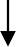 Toplantı alınan kararlar yazılır ve kurul üyelerine imzalatılır.Toplantı alınan kararlar ilgili birimler ile kişilere ve Dekanlık Makamına bildirilir.Kararlar ve ilgili belgeler dosyasına kaldırılarak arşivlenir.*Bölüm Sekreteri* İlgili birim /kurum/ kişiden gelen yazılar.Bölüm Kurulu gündemine alınacak belgelerBölüm Sekreterince tasnif edilir ve Bölüm Başkanına sunulurBelgeler Bölüm Başkanı tarafından kontrol edilir veuygun görülenler toplantı gündemine alınır.Hayır	Eksiklik veya	Evethata var mı?İlgili birime/kuruma/kişiye uygun görülmediği gerekçesiyle yazılı olarak bildirilirBölüm Başkanı tarafından belirlenen toplantı gündemi, tarihi, saati ve yerini belirten toplantı davet yazısı hazırlanıp Bölüm Başkanı tarafından imzalatılarak Kurul Üyelerine bildirilir.Toplantı alınan kararlar yazılır ve kurul üyelerine imzalatılır.Toplantı alınan kararlar ilgili birimler ile kişilere ve Dekanlık Makamına bildirilir.Kararlar ve ilgili belgeler dosyasına kaldırılarak arşivlenir.*Bölüm Başkanı*Bölüm Sekreteri* İlgili birim /kurum/ kişiden gelen yazılar.Bölüm Kurulu gündemine alınacak belgelerBölüm Sekreterince tasnif edilir ve Bölüm Başkanına sunulurBelgeler Bölüm Başkanı tarafından kontrol edilir veuygun görülenler toplantı gündemine alınır.Hayır	Eksiklik veya	Evethata var mı?İlgili birime/kuruma/kişiye uygun görülmediği gerekçesiyle yazılı olarak bildirilirBölüm Başkanı tarafından belirlenen toplantı gündemi, tarihi, saati ve yerini belirten toplantı davet yazısı hazırlanıp Bölüm Başkanı tarafından imzalatılarak Kurul Üyelerine bildirilir.Toplantı alınan kararlar yazılır ve kurul üyelerine imzalatılır.Toplantı alınan kararlar ilgili birimler ile kişilere ve Dekanlık Makamına bildirilir.Kararlar ve ilgili belgeler dosyasına kaldırılarak arşivlenir.*Bölüm Başkanı*Bölüm Sekreteri*Fakülte Kurulu Kararları ve karar ekleri ile kararlara dayanak yazılar.Hazırlayan Sevim FIRATYürürlük OnayıProf. Dr. Fügen ÖZCANARSLAN